BASF SE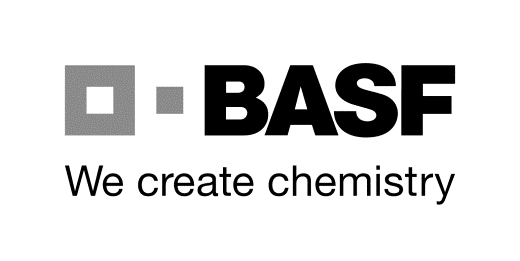 ESM/WWW – brama 15Tel. +49 621 60-71454E-mail: drive-ausweisstelle-tor15@basf.comD-67056 Ludwigshafen, NiemcyGodziny otwarcia: poniedziałek – piątek godz. 07:30 – 15:30Wniosek o: 	 Identyfikator DRIVE (Miffo 26)        Przedłużenie identyfikatora DRIVEDane dotyczące osoby kontaktowej z ramienia BASF w zakładzie w Ludwigshafen:Dane dotyczące posiadacza identyfikatora oraz zaangażowanych firm:Informacja/oświadczenie posiadacza przy odbiorze identyfikatora 
oraz informacje dotyczące przechowywania danych i monitoringu video na stronie 2BASF SEESM/WWW – brama 15Tel. +49 621 60-71454E-mail: drive-ausweisstelle-tor15@basf.comD-67056 Ludwigshafen, NiemcyGodziny otwarcia: poniedziałek – piątek godz. 07:30 – 15:30Informacje dotyczące składania wniosków:Dla zapewnienia szybkiego i sprawnego rozpatrzenia wniosku prosimy o przestrzeganie następujących punktów:Aktualne formularze wniosków (nieaktualne formularze wniosków utraciły ważność) można znaleźć w internecie pod adresem:
lhttps://www.basf.com/de/de/company/about-us/sites/ludwigshafen/working-at-the-site/contactors-renters-partners.htm 
Wnioski muszą zostać wypełnione przez spedycję w całości na komputerze (nie odręcznie)
, następnie wydrukowane, ostemplowane i podpisane przez przełożonego z firmy zewnętrznej! 
Gotowy wydruk należy złożyć w punkcie wydawania identyfikatorów.Wnioski może składać wyłącznie spedycja wykonująca zlecenie (nie podwykonawca)!3 dni po otrzymaniu prawidłowo wypełnionych, kompletnych dokumentów (brak informowania na ten temat) właściciel identyfikatora może go odebrać osobiście 
po okazaniu oryginału dowodu osobistego / paszportu, zaświadczenia ADR i prawa jazdy. Przy odbiorze identyfikatora należy zdać test bezpieczeństwa.
Informacje na temat testu bezpieczeństwa można znaleźć na stronie BASF: 
https://www.basf.com/de/de/company/about-us/sites/ludwigshafen/working-at-the-site/contactors-renters-partners.htmlWnioski są przechowywane przez 4 tygodnie, następnie rekordy danych są usuwane i nie można ich ponownie aktywować.Wprowadzenie jakichkolwiek zmian w formularzu skutkuje unieważnieniem wniosku!Zakończenie zlecenia należy zgłosić na piśmie EMS/WWW.Po zakończeniu zlecenia identyfikator należy zwrócić!Jednostka samobilansująca (BASF SE lub BASF IT S. itd.)KodBudynekTelefon G-FSO/EEY001+49 621 60-92540Nazwisko, imięPodpis osoby kontaktowej z ramienia BASF orazCzas trwania zlecenia/projektu (wypełnia osoba kontaktowa)Czas trwania zlecenia/projektu (wypełnia osoba kontaktowa)Christoph RespondekZgodnie z ustaleniami obecnie nie wymaga 
podpisu3 lata3 lataNazwiskoNazwiskoNazwiskoImięImięImięNazwisko rodoweNazwisko rodoweNumer identyfikatoraData urodzenia DD.MM.RRRRObywatelstwoObywatelstwoForma grzecznościowa Pan/PaniForma grzecznościowa Pan/PaniForma grzecznościowa Pan/PaniTytuł (dr/prof.)Tytuł (dr/prof.)SpedycjaSpedycjaSpedycjaSpedycjaSpedycjaPodwykonawcaPodwykonawcaPodwykonawcaKlucz wykonawcyUlica lub skrytka pocztowaUlica lub skrytka pocztowaUlica lub skrytka pocztowaUlica lub skrytka pocztowaUlica lub skrytka pocztowaUlica lub skrytka pocztowaUlica lub skrytka pocztowaUlica lub skrytka pocztowaKlucz podwykonawcyKod pocztowy i miejscowośćKod pocztowy i miejscowośćKod pocztowy i miejscowośćKod pocztowy i miejscowośćKod pocztowy i miejscowośćKod pocztowy i miejscowośćKod pocztowy i miejscowośćKod pocztowy i miejscowośćPrawo jazdy na / ważne do DD.MM.RRRR
Prawo jazdy na / ważne do DD.MM.RRRR
Prawo jazdy na / ważne do DD.MM.RRRR
Prawo jazdy na / ważne do DD.MM.RRRR
Zaświadczenie ADRZaświadczenie ADRZaświadczenie ADRZaświadczenie ADRZaświadczenie ADRCE     ważne do      Nr tel. komórkowego kierowcy      CE     ważne do      Nr tel. komórkowego kierowcy      CE     ważne do      Nr tel. komórkowego kierowcy      CE     ważne do      Nr tel. komórkowego kierowcy      Nr zaświadczenia ADR      ważne do      Nr licencji ISOPA      ważna do      Nr zaświadczenia ADR      ważne do      Nr licencji ISOPA      ważna do      Nr zaświadczenia ADR      ważne do      Nr licencji ISOPA      ważna do      Nr zaświadczenia ADR      ważne do      Nr licencji ISOPA      ważna do      Nr zaświadczenia ADR      ważne do      Nr licencji ISOPA      ważna do      Nazwisko / tel. zewn. osoby kontaktowej / przełożonego z ramienia spedycjiNazwisko / tel. zewn. osoby kontaktowej / przełożonego z ramienia spedycjiNazwisko / tel. zewn. osoby kontaktowej / przełożonego z ramienia spedycjiNazwisko / tel. zewn. osoby kontaktowej / przełożonego z ramienia spedycjiNazwisko / tel. zewn. osoby kontaktowej / przełożonego z ramienia spedycjiNazwisko / tel. zewn. osoby kontaktowej / przełożonego z ramienia spedycjiNazwisko / tel. zewn. osoby kontaktowej / przełożonego z ramienia spedycjiPan/pani      , 
Tel.      E-mail:     Pan/pani      , 
Tel.      E-mail:     Pan/pani      , 
Tel.      E-mail:     Pan/pani      , 
Tel.      E-mail:     Pan/pani      , 
Tel.      E-mail:     Pan/pani      , 
Tel.      E-mail:     Pan/pani      , 
Tel.      E-mail:     Referent ESM/WWWReferent ESM/WWWData wpłynięcia wnioskuData wpłynięcia wnioskuData upływu terminuData upływu terminuData upływu terminuPieczęć spedycji strony zawierającej umowę z BASF / data / podpis przełożonego / 
powtórzenie. drukowanymi literamiPieczęć spedycji strony zawierającej umowę z BASF / data / podpis przełożonego / 
powtórzenie. drukowanymi literami